            FICHE DE PRÉSENCE HEBDOMADAIRE DU PERSONNEL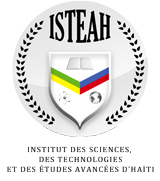  Nom :______________________________            Semaine du ___/___/_____ au ___/___/______F-99A Service des ressources humaines          N.B. : Lundi AM et Samedi PM, l’ISTEAH est fermé sauf avis contraire. (À remplir électroniquement et à remettre le lundi au supérieur immédiat et à adresser à la DRH : mi.julien@sympatico.ca )LundiMardiMercredijeudiVendrediSamedi9h00-10h00BUREAU FERMÉ10h00-11h00   BUREAU FERMÉ11h00-12h00   BUREAU FERMÉ12h00-13h3013h30-15h0015h00-16h0016h00-17h0017h00-18h0018h00-19h0019h00-20h00